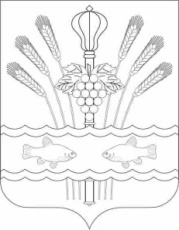 РОССИЙСКАЯ ФЕДЕРАЦИЯРОСТОВСКАЯ ОБЛАСТЬМУНИЦИПАЛЬНОЕ ОБРАЗОВАНИЕ«КОНСТАНТИНОВСКОЕ ГОРОДСКОЕ ПОСЕЛЕНИЕ»АДМИНИСТРАЦИЯ КОНСТАНТИНОВСКОГО ГОРОДСКОГО ПОСЕЛЕНИЯПОСТАНОВЛЕНИЕО порядке предоставления субсидии организациям, осуществляющим
деятельность в сфере жилищно-коммунального хозяйства, на возмещение
части платы граждан за коммунальные услуги в объеме свыше
установленных индексов максимального размера платы граждан за
коммунальные услугиВ соответствии со статьей 78 Бюджетного кодекса Российской Федерации, постановлением Правительства Российской Федерации от 18.09.2020 № 1492 «Об общих требованиях к нормативным правовым актам, регулирующим предоставление субсидий, в том числе грантов в форме субсидий, юридическим лицам, индивидуальным предпринимателям, а также физическим лицам - производителям товаров, работ, услуг, и о признании утратившими силу некоторых актов Правительства Российской Федерации и отдельных положений некоторых актов. Правительства Российской Федерации», на основании постановлений Правительства Ростовской области от 24.11.2011 № 171 «Об условиях предоставления и о методике расчета субсидий, предоставляемых из областного бюджета на возмещение предприятиям жилищно-коммунального хозяйства части платы граждан за коммунальные услуги, а также распределении субсидий между муниципальными образованиями Ростовской области», от 30.08.2012 № 834 «О формировании, предоставлении, распределении субсидий из областного бюджета местным бюджетам, и порядке расходования иных межбюджетных трансфертов, предоставляемых из областного бюджета местным бюджетам», от 22.03.2013 № 165 «Об ограничении в Ростовской области роста размера платы граждан за коммунальные услуги», Администрация Константиновского городского поселения постановляет:Утвердить Положение о порядке предоставления субсидии организациям, осуществляющим деятельность в сфере жилищно-коммунального хозяйства, на возмещение части платы граждан за коммунальные услуги в объеме свыше установленных индексов максимального роста размера платы граждан за коммунальные услуги согласно приложению.Признать утратившим силу постановление Администрации Константиновского городского поселения от 28.05.2022 № 310 «Об утверждении Положения о порядке предоставления субсидий предприятиям жилищно-коммунального хозяйства на возмещение части платы граждан за коммунальные услуги в объеме свыше установленных индексов максимального роста размера платы граждан за коммунальные услуги».Настоящее постановление вступает в силу со дня официального обнародования в информационном бюллетене «Константиновское городское поселение» и подлежит размещению на официальном сайте Администрации Константиновского городского поселении в информационно-телекоммуникационной сети «Интернет» и распространяет свое действие на правоотношения, возникшие с 01.01.2022 года. Контроль за исполнением настоящего постановления возложить на заместителя главы Администрации Константиновского городского поселения А.В. Агаркова.Глава АдминистрацииКонстантиновского городского поселения                                               А.А. КазаковПриложение к постановлениюАдминистрации Константиновского городского поселения № 78.13/564-П от 11.07.2022
Положениео порядке предоставления субсидии организациям, осуществляющим
деятельность в сфере жилищно-коммунального хозяйства, на возмещение
части, платы граждан за коммунальные услуги в объеме свыше установленных
индексов максимального роста размера платы граждан за коммунальные услуги
(далее - Положение)Общие положения о предоставлении субсидийНастоящее Положение определяет порядок предоставления за счет средств областного и местного бюджетов субсидий организациям, осуществляющим деятельность в сфере жилищно-коммунального хозяйства, на возмещение части платы граждан за коммунальные услуги в объеме свыше установленных индексов максимального роста размера платы граждан за коммунальные услуги (далее - субсидии).Администрация Константиновского городского поселения (далее Администрация) является главным распорядителем средств местного бюджета, которому в соответствии с бюджетным законодательством Российской Федерации как получателю бюджетных средств доведены в установленном порядке лимиты бюджетных обязательств на предоставление субсидий на соответствующий финансовый год (соответствующий финансовый год и плановый период).Субсидии предоставляются организациям, осуществляющим деятельность в сфере жилищно-коммунального хозяйства (далее - организации), на возмещение части платы граждан за коммунальные услуги в объеме свыше установленных индексов максимального роста размера платы граждан за коммунальные услуги, на безвозмездной и безвозвратной основе в целях недопущения увеличения размера платы граждан за коммунальные услуги свыше установленных индексов максимального роста размера платы граждан за коммунальные услуги.Субсидии предоставляются в целях реализации муниципальной программы «Обеспечение качественными жилищно-коммунальными услугами населения Каменского района», утвержденной постановлением Администрации Константиновского городского поселения от 29.12.2018 № 212 «Об утверждении муниципальной программы Константиновского городского поселения «Обеспечение качественными жилищно-коммунальными услугами населения Константиновского городского поселения».В целях ограничения роста размера платы граждан за коммунальные услуги предоставить субсидию на возмещение предприятиям жилищно-коммунального хозяйства части платы граждан за коммунальные услуги в объеме свыше установленных индексов максимального роста размера платы за счет средств областного бюджета и бюджета Константиновского городского поселения:- МУП« Водник».Субсидия предоставляется в случае, если установленные органами регулирования в соответствии с их полномочиями тарифы для организаций, осуществляющих холодное и горячее водоснабжение, водоотведение, теплоснабжающих организаций, и (или) нормативы потребления коммунальной услуги по отоплению в жилом помещении для граждан, проживающих в домах, не оборудованных общедомовыми приборами учета тепловой энергии и не имеющими технической возможности их установки, нормативы расхода тепловой энергии на подогрев холодной воды для предоставления коммунальной услуги по горячему водоснабжению в жилых помещениях, и (или) нормативы потребления коммунальных услуг по холодному водоснабжению, горячему водоснабжению (компонент на холодную воду, предназначенную для подогрева в целях предоставления коммунальной услуги по горячему водоснабжению или компонент на теплоноситель, являющийся составной частью тарифа на горячую воду в открытых системах (теплоснабжения), водоотведению в жилых помещениях привели к превышению предельных (максимальных) индексов изменения размера вносимой гражданами платы за коммунальные услуги, в соответствии с постановлением Правительства Ростовской области от 22.03.2013 № 165 «Об ограничении в Ростовской области роста размера платы граждан за коммунальные услуги».Источником финансового обеспечения субсидий являются межбюджетные трансферты из областного бюджета и средства местного бюджета.Субсидии предоставляются в случае, если решением Собрания депутатов Константиновского  городского поселения о бюджете Константиновского  городского поселения на соответствующий финансовый год предусмотрены субсидии предприятиям жилищно-коммунального хозяйства Константиновского  городского поселения.Перечень предприятий жилищно-коммунального хозяйства Константиновского  городского поселения, которые могут претендовать на получение субсидии, а также распределение субсидий между организациями, утверждается постановлением Администрации Константиновского  городского поселения.Критерием отбора организаций для предоставления субсидий является соответствие организаций пункту 1.4 раздела 1 настоящего Положения, согласно поданным заявлениям.Способом отбора организаций на предоставление является запрос предложений субсидий (далее - отбор) на основании заявлений о предоставлении субсидий (далее - заявление), направляемых организациями на рассмотрение комиссии по подготовке предложений на предоставление субсидии предприятиям на возмещение части платы граждан за коммунальные услуги в объеме свыше установленных индексов максимального роста размера платы граждан за коммунальные услуги (далее - комиссия), поступивших от организаций, исходя из соответствия организаций критериям отбора и очередности поступления заявлений на участие в отборе.Субсидии предоставляются в пределах бюджетных ассигнований, предусмотренных в бюджете Константиновского  городского поселения на цели, указанные в пункте 1.3 раздела 3 настоящего Положения, на соответствующий финансовый год и на плановый период, согласно решению Собрания депутатов Константиновского  городского поселения.Сведения о субсидиях, предоставляемых организациям, размещаются на едином портале бюджетной системы Российской Федерации в информационно-телекоммуникационной сети «Интернет» (далее - единый портал) при формировании проекта решения о местном бюджете, внесении изменений в решение о местном бюджете.Порядок проведения отбора для предоставления субсидииОрганизатором отбора организаций, претендующих на получение субсидии, является Администрация.Объявление о проведении отбора размещается Администрацией на едином портале не позднее чем за 5 рабочих дней до даты начала приема заявлений на участие в отборе для предоставления субсидии.В объявлении о проведении отбора указываются:Сроки проведения отбора (дата и время начала (окончания) подачи (приема) предложений (заявлений) участников отбора), которые не могут быть меньше 30 календарных дней, следующих за днем размещения объявления о проведении отбора.Наименование, местонахождение, почтовый адрес, адрес электронной почты Администрации.Цели предоставления субсидии в соответствии с пунктом 1.3 раздела 1 настоящего Положения.Результаты предоставления субсидии в соответствии с результатами, установленными муниципальной программой «Обеспечение качественными жилищно-коммунальными услугами населения Константиновского  городского поселения», утвержденной постановлением Администрации Константиновского городского поселения от 29.12.2018 № 212 «Об утверждении муниципальной программы Константиновского городского поселения «Обеспечение качественными жилищно-коммунальными услугами населения Константиновского городского поселения», типовыми результатами предоставления субсидии, определенными в соответствии с установленным Министерством финансов Российской Федерации порядком проведения мониторинга достижения результатов предоставления субсидии, и показатели, необходимые для достижения результатов предоставления субсидии, включая показатели в части материальных и нематериальных объектов и (или) услуг, планируемых к получению при достижении результатов муниципальной программы «Обеспечение качественными жилищно-коммунальными услугами населения Константиновского городского поселения» (при возможности такой детализации), значения которых устанавливаются в соглашениях (договорах).Доменное имя, и (или) сетевой адрес, и (или) указатели страниц сайта в информационно-телекоммуникационной сети «Интернет», на котором обеспечивается проведение отбора.Требования к участникам отбора в соответствии с пунктом 2.4 раздела 2 настоящего Положения.Критерии отбора участников в соответствии с пунктом 1.4 раздела 1 настоящего Положения.Порядок подачи предложений (заявлений) участниками отбора и требования, предъявляемые к форме и содержанию предложений (заявлений), подаваемых участниками отбора, в соответствии с пунктами 2.5-2.7 раздела 2 настоящего Положения.Порядок отзыва предложений (заявлений) участников отбора, порядок возврата предложений (заявлений) участников отбора, определяющий, в том числе, основания для возврата предложений (заявлений) - участников отбора, порядок внесения изменений в предложения (заявления) участников отбора в соответствии с пунктом 2.8 раздела 2 настоящего Положения.Правила рассмотрения и оценки предложений (заявлений) и документов участников отбора в соответствии с пунктом 2.9 раздела 2 настоящего Положения.Порядок предоставления участникам отбора разъяснений положений объявления о проведении отбора, даты начала и окончания срока такого предоставления в соответствии пунктом 2.3 раздела 2 настоящего Положения.Срок, в течение которого победитель (победители) отбора должен подписать соглашение (договор) о предоставлении субсидии (далее - соглашение) в соответствии пунктом 2.10 раздела 2 настоящего Положения.Условия признания победителя (победителей) отбора уклонившимся от заключения соглашения в соответствии пунктом 2.11 раздела 2 настоящего Положения.Даты размещения результатов отбора на едином портале в соответствии с подпунктом 2.9.5 пункта 2.9 раздела 2 настоящего Положения.Любой участник отбора вправе направить Администрации запрос о даче разъяснений положений объявления о проведении отбора. Запрос представляется в Администрацию на бумажном носителе.Участник отбора вправе направить не более чем три запроса о даче разъяснений положений объявления о проведении отбора.Разъяснения положений объявления о проведении отбора предоставляются участникам отбора по адресу, указанному в объявлении о проведении отбора, в течение 2 рабочих дней с даты получения запроса Администрацией.Дата начала предоставления разъяснений: с даты начала срока подачи заявлений на участие в отборе, указанной в объявлении о проведений, отбора.Дата окончания предоставления разъяснений: не позднее чем за 5 рабочих дней до даты окончания срока подачи заявлений на участие в отборе, указанной, в объявлении о проведении отбора.Требования к участникам отбора, которым должен соответствовать участник отбора на первое число месяца, предшествующего месяцу, в котором планируется проведение отбора:- участники отбора - юридические лица не должны находиться в процессе реорганизации (за исключением реорганизации в форме присоединения к юридическому лицу, являющемуся участником отбора, другого юридического лица), ликвидации, в отношении них не введена процедура банкротства, деятельность участника отбора не приостановлена в порядке, предусмотренном законодательством Российской Федерации;-участники отбора не должны являться иностранными юридическими лицами, а также российскими юридическими лицами, в уставном (складочном) капитале которых доля участия иностранных юридических лиц, местом регистрации которых является государство или территория, включенные в утвержденный Министерством финансов Российской Федерации перечень государств и территорий, - предоставляющих льготный налоговый режим налогообложения и (или) не предусматривающих раскрытия и предоставления информации при проведении финансовых операций (офшорные зоны) в отношении таких юридических лиц, в совокупности превышает 50 процентов;участники отбора должны осуществлять предоставление коммунальных услуг населению на территории муниципального образования «Константиновское городского поселения»;тарифы участников отбора на соответствующую коммунальную услугу, предоставляемую населению, должны быть утверждены Региональной службой по тарифам Ростовской области;участники отбора не должны получать средства из областного бюджета и местного бюджета на основании иных нормативных правовых актов на цели, установленные в пункте 1.3 раздела 1 настоящего Положения.у участников отбора отсутствует просроченная задолженность в местный бюджет по возврату ранее предоставленных субсидий, в том числе по иным нормативным правовым актам органов местного самоуправления.Участники отбора вправе подать только одно заявление для участия в отборе на получение субсидии, оформленное в соответствии с приложением №	1 к настоящему Положению. В составе заявления представляютсяследующие документы:Справки, подтверждающие соответствие участника отбора требованиям, установленным пунктом 2.4 раздела 2 настоящего Положения.Копия устава участника отбора с приложением всех внесенных изменений.Копии документов, подтверждающих полномочия руководителя участника отбора.Копии документов, подтверждающих законность пользования участниками отбора основными средствами для реализации мероприятий, указанных в пункте 1.3 раздела 1 настоящего Положения.Согласие на публикацию (размещение) в информационно телекоммуникационной сети «Интернет» информации об участнике отбора, о подаваемом участником отбора предложении (заявлении), иной информации об участнике отбора, связанной с соответствующим отбором.Все страницы заявления должны быть прошиты, пронумерованы, заверены печатью участника отбора (при наличии) и подписью руководителя участника отбора.Заявление, содержащее все документы, в день его поступления регистрируется с присвоением ему входящего номера согласно очередности предоставления, даты и времени поступления в журнале регистрации заявлений, который должен быть пронумерован, прошнурован и скреплен печатью Администрации.Заявление представляется на бумажном носителе.Заявление должно быть составлено на русском языке.Участник отбора, подавший заявление на участие в отборе, вправе отозвать данное заявление не позднее даты и времени окончания срока подачи заявлений на участие в отборе, направив об этом уведомление организатору отбора. Уведомление об отзыве заявления является действительным, если уведомление получено организатором отбора до истечения срока подачи заявлений.Участник отбора вправе изменить свое заявление, до истечения срока подачи заявлений. Изменение заявления является действительным, если уведомление об изменении заявления получено организатором отбора до истечения срока подачи заявлений.В случае установления факта подачи одним участником отбора двух и более заявлений на участие в отборе при условии, что поданные ранее этим участником отбора заявления на участие не отозваны, все заявления на участие в отборе этого участника отбора не рассматриваются и возвращаются Администрацией этому участнику отбора посредством почтовой связи с уведомлением о вручении.Рассмотрение заявлений участников отбора и отбор осуществляются комиссией.Комиссия является постоянно действующей. Состав комиссии утверждается распоряжением Администрации Константиновского городского поселения.Комиссия правомочна принимать решения, если на заседании присутствует более половины ее состава.Администрация в течение 3 рабочих дней с даты регистрации заявления запрашивает в порядке межведомственного информационного взаимодействия, осуществляемого при предоставлении государственных и муниципальных услуг, следующие документы (или информацию):выписку из Единого государственного реестра юридических лиц;сведения о постановке на налоговый учет.При отсутствии технической возможности использования системы межведомственного электронного взаимодействия межведомственное информационное взаимодействие может осуществляться почтовым отправлением, курьером или в электронном виде по телекоммуникационным каналам связи.Участники отбора вправе самостоятельно в составе заявления представить документы, указанные в настоящем пункте.В этом случае выписки из Единого государственного реестра юридических лиц должны быть выданы не ранее чем за 30 рабочих дней до даты представления заявления.Рассмотрение комиссией поступивших заявлений осуществляется в течение 10 рабочих дней с момента окончания приема документов, указанного в объявлении об отборе.Порядок рассмотрения заявлений участников отбора предусматривает: проверку заявлений на предмет их соответствия требованиям, установленным настоящим Положением.Комиссия отклоняет заявление участника отбора на стадии проверки по следующим основаниям:несоответствие участника отбора требованиям, установленным пунктом 2.4 раздела 2 настоящего Положения;несоответствие представленных участником отбора документов, предусмотренных пунктом 2.5 раздела 2 настоящего Положения;недостоверность представленной участником отбора информации, в том числе информации о месте нахождения и адресе юридического лица;несоответствие участника отбора критериям отбора, установленным пунктом 1.4 раздела 1 настоящего Положения;участником отбора представлено более одного заявления;-участником отбора подано заявление после даты и (или) времени, определенных для подачи заявлений;отсутствие бюджетных ассигнований, предусмотренных в местном бюджете на соответствующий финансовый год на цели, указанные в пункте 1.3 раздела 1 настоящего Положения.Результаты проверки оформляются протоколом комиссии, который подписывается всеми членами комиссии, принявшими участие в проверке заявлений, и содержит:дату, время и место проведения рассмотрения заявлений участников отбора;информацию об участниках отбора, заявления и документы которых были рассмотрены;информацию об участниках отбора, заявления которых были отклонены, с указанием причин их отклонения;информацию об участниках отбора, с которыми предложено заключить соглашение о предоставлении субсидии (далее - соглашение).В случае установления факта недостоверности, представленной участником отбора информации, в том числе информации о месте нахождения и адресе юридического лица, комиссия отклоняет заявление участника отбора на любом этапе рассмотрения заявлений участников отбора.Администрация не позднее 14 календарного дня, следующего за днем определения получателей субсидии, размещает на едином портале информацию о результатах рассмотрения предложений (заявлений), включающую следующие сведения:дата, время и место проведения рассмотрения предложений (заявлений);информация об участниках отбора, предложения (заявления) которых были рассмотрены;информация об участниках отбора, предложения (заявления) которых были отклонены, с указанием причин их отклонения, в том числе положенийобъявления о проведении отбора, которым не соответствуют такие предложения (заявления);- наименование получателя (получателей) субсидии, с которым заключается соглашение, и размер предоставляемой ему субсидии.В течение 10 рабочих дней со дня, следующего за днем определения получателей субсидии, Администрация информирует каждого участника отбора о результатах рассмотрения заявлений путем направления письменного уведомления посредством почтовой связи (в случае отказа — с указанием причины отказа). Одновременно с направлением уведомления о признании участника отбора получателем субсидии, Администрация направляет получателю субсидии соглашение.Получатель субсидии в течение 4 рабочих дней со дня получения письменного уведомления о признании участника отбора получателем субсидии должен направить Администрации соглашение, подписанное лицом, имеющим право действовать от имени такого получателя субсидии.Получатель субсидии признается уклонившимся от заключения соглашения в случае, если по истечении 10 рабочих дней со дня получения письменного уведомления о признании участника отбора получателем субсидии он не направил Администрации соглашение, подписанное лицом, имеющим право действовать от имени такого получателя субсидии.3. Условия й порядок предоставления субсидийСубсидия предоставляется участнику отбора, признанному получателем субсидии в результате отбора и заключившему соглашение с Администрацией.Объем субсидий, финансируемых из областного бюджета и бюджета Администрации, на текущий финансовый год i-ой организации, рассчитывается по формуле:С it — SUM j D ij, x Vij,+ Sjt x Diot x Kjt + Digt x Vgt + SUM k D ikt x H ikt x К it,где:C it - объем субсидий на возмещение части платы граждан за коммунальные услуги в объеме свыше установленного индекса на плановый период t текущего финансового года i-ой организации;SUM j - сумма по j-м видам коммунальных услуг- (холодное водоснабжение, горячее водоснабжение, водоотведение, отопление);D ij! - часть платы граждан за j-й вид коммунальной услуги по i-ой организации, возмещаемая из областного и местного бюджетов на плановый период t текущего финансового года;V ijt - предусмотренный производственной программой организаций на плановый период t текущего финансового года объем услуг, оказываемых населению i-ой организацией j-го вида коммунальной услуги;S it - площадь жилых помещений, не оборудованных общедомовымиприборами учета тепловой энергии, на плановый период t текущего финансового года i-ой организации;D jOt - часть платы граждан за коммунальную услугу по отоплению жилых помещений, не оборудованных общедомовыми приборами учета тепловой энергии, по i-ой организации, возмещаемая из областного и местного бюджетов на плановый период t текущего финансового года;К it - количество месяцев планового периода t текущего финансового года по i-ой организации;D igt - часть платы граждан за коммунальную услугу по горячему водоснабжению в жилом помещении для граждан, проживающих в домах, по которым Государственной жилищной инспекцией Ростовской области установлен факт превышения индексов максимального роста размера платы граждан за коммунальные услуги по муниципальным образованиям Ростовской области, по i-ой организации, возмещаемая из областного и местного бюджетов на плановый период t текущего финансового года;V igt - предусмотренный производственной программой предприятия жилищно-коммунального хозяйства на плановый период t текущего финансового года объем услуг, оказываемых населению i-ой организацией коммунальной услуги по горячему водоснабжению в жилым помещениях для граждан, проживающих в домах, по которым Государственной жилищной -i инспекцией Ростовской области установлен факт превышения предельных индексов, по данным муниципальных образований;SUM k - сумма по k-м видам коммунальных услуг (холодное водоснабжение, горячее водоснабжение (компонент на холодную воду, предназначенную для подогрева в целях предоставления коммунальной услуги по горячему водоснабжению или компонент на теплоноситель, являющийся составной частью тарифа на горячую воду в открытых системах теплоснабжения), водоотведение);D ikt - часть платы граждан за k-й вид коммунальной услуги (холодное водоснабжение, горячее водоснабжение (компонент на холодную воду, предназначенную для подогрева в целях предоставления коммунальной услуги по горячему водоснабжению или компонент на теплоноситель, являющийся составной частью тарифа на горячую воду в открытых системах теплоснабжения), водоотведение) в жилых помещениях, не оборудованных индивидуальными приборами учета, по i-ой организации, возмещаемая из областного и местного бюджетов на плановый период t текущего финансового года;Н ikt - численность граждан по k-му виду коммунальной услуги (холодное водоснабжение, горячее водоснабжение, водоотведение), проживающих в жилых помещениях, не оборудованных индивидуальными приборами учета, по i-ой организации, на плановый период t текущего финансового года.Расчеты-обоснования на получение субсидии на возмещение организациям жилищно-коммунального хозяйства части платы граждан за коммунальные услуги в объеме свыше установленных индексов максимальногороста размера платы граждан заявляются по формам, согласно приложениям № 2, 3, 4, 5 к настоящему Положению, и прикладываются к заявлению.Основаниями для отказа в приеме заявления Администрацией являются:отсутствие полного пакета документов согласно пункту 2.5 раздела 2 настоящего Положения;недостоверность представленной заявителем информации в представленных документах;отсутствие в представленных документах дат, подписей, печатей (при наличии), несоответствие форм представленных документов формам документов, установленным действующим законодательством;наличие в представленных документах исправлений, дописок, подчисток, технических ошибок;отсутствие средств в местном бюджете на предоставление субсидии в текущем финансовом году.Под техническими ошибками в настоящем Положении признаются описки, опечатки, арифметические ошибки, приведшие к несоответствию сведений, которые были внесены в документы, сведениям в документах, на основании которых вносились сведения.Заявитель вправе повторно обратиться за предоставлением субсидии при устранении недостатков в пределах срока приема заявлений.Администрация, в случае принятия положительного решения о предоставлении субсидии, организует заключение с организацией соглашения по типовой форме, путем направления двух экземпляров соглашения на подписание.В соглашении в обязательном порядке предусматриваются условия у ответственности за целевое, эффективное и своевременное использование или неиспользование выделяемых субсидий, а также осуществление Администрацией, предоставившей субсидии и органами муниципального финансового контроля проверок соблюдения получателями субсидий условий, целей и порядка их предоставления.К соглашению прилагаются следующие документы:планируемый объем оказанных коммунальных услуг, поставляемых населению (помесячно);график предоставления субсидий;акт о фактических объемах оказанных коммунальных услуг;отчет об объемах фактически предоставленной субсидии за отчетный период.Непредставление получателем субсидии подписанного экземпляра соглашения в Администрацию в течение 4 рабочих дней со дня, получения соглашения, признается его отказом от заключения соглашения и получения субсидии.В случае, если общий объем средств, запрашиваемых получателями субсидий, превышает объемы ассигнований, предусмотренных в местном бюджете на эти цели в текущем финансовом году, распределение субсидийосуществляется пропорционально заявленной потребности.Получатели субсидии несут ответственность в соответствии с действующим законодательством за предоставление в Администрацию и (или) должностным лицам Администрации заведомо ложной информации.Субсидия предоставляется получателю субсидии при следующих условиях:Если по состоянию на 1 число месяца, предшествующего месяцу, в котором планируется заключение соглашения:у получателя субсидии имеется государственная регистрация или постановка на учет в налоговом органе на территории Ростовской области;получатель субсидии осуществляет производственную деятельность на территории Каменского района;получатель субсидии не является иностранным юридическим лицом, а также российским юридическим лицом, в уставном (складочном) капитале которого доля участия иностранных юридических лиц, местом регистрации которых является государство или территория, включенные в утверждаемый Министерством финансов Российской Федерации перечень государств и территорий, предоставляющих льготный налоговый режим налогообложения и (или) не предусматривающих раскрытия и предоставления информации при проведении финансовых операций (офшорные зоны) в отношении таких юридических лиц, в совокупности превышает 50 процентов;получатель субсидии не получает средства из соответствующего, бюджета бюджетной системы Российской Федерации в соответствии с иными нормативными правовыми актами, муниципальными правовыми актами на цели, указанные в разделе 1 настоящего Положения.Дополнительным условием предоставления субсидий является превышение роста размера платы граждан за коммунальные услуги по холодному водоснабжению, горячему водоснабжению (компонент на холодную воду, предназначенную для подогрева в целях предоставления коммунальной услуги по горячему водоснабжению или компонент на теплоноситель, являющийся составной частью тарифа на горячую воду в открытых системах теплоснабжения), водоотведению, отоплению за счет роста нормативов потребления коммунальных услуг по холодному водоснабжению, горячему водоснабжению, водоотведению, отоплению в жилых помещениях, не оборудованных индивидуальными приборами учета, свыше индекса максимального роста размера платы граждан за коммунальные услуги.В этом случае, порядок определения и размер части платы граждан за к-й вид коммунальной услуги (холодное водоснабжение, горячее водоснабжение (компонент на холодную воду, предназначенную для подогрева в целях предоставления коммунальной услуги по горячему водоснабжению или компонент на теплоноситель, являющийся составной частью тарифа на горячую воду в открытых системах теплоснабжения), водоотведение, отопление) в жилом помещении для граждан по i-ой организации на плановый период t текущего финансового года, возмещаемой из областного и местного бюджетов, рассчитывается по формулам, установленным пунктами 6, 6.1, 6.2,6.3 приложения № 1 к постановлению Правительства Ростовской области от 24.11.2011 № 171 «Об условиях предоставления и о методике расчета субсидий, предоставляемых из областного бюджета на возмещение предприятиям жилищно-коммунального хозяйства части платы граждан за коммунальные услуги, а также распределении субсидий между муниципальными образованиями Ростовской области».Размеры понижающих коэффициентов к нормативам расхода холодной воды и водоотведению, к нормативам потребления коммунальной услуги по отоплению, а также к нормативу расхода тепловой энергии на подогрев холодной воды для предоставления коммунальной услуги по горячему водоснабжению в жилых помещениях, для граждан, рассчитываются по, формулам, установленным пунктами 7, 7.1, 7.2, 7.3 приложения № 1 к постановлению Правительства Ростовской области от 24.11.2011 № 171 «Об условиях предоставления и о методике расчета субсидий, предоставляемых из областного бюджета на возмещение предприятиям жилищно-коммунального хозяйства части платы граждан за коммунальные услуги, а также распределении субсидий между муниципальными образованиями Ростовской области».Вышеназванные субсидии перечисляются организациям за фактический объем оказанных населению коммунальных услуг, предоставляемых данными организациями в следующем порядке:Ежемесячно в срок до 5 числа текущего месяца организации представляют в Администрацию следующие документы:- отчет о фактических объемах поставки коммунальных услуг населению, предоставленных в отчетном периоде по форме согласно приложению № 6 к настоящему Положению;-акт о фактических объемах оказанных коммунальных услуг по форме согласно приложению № 7 к настоящему Положению.Администрация в течение 2 рабочих дней рассматривает представленные документы и в случае отсутствия замечаний принимает решение о софинансировании доли местного бюджета.Для получения из областного бюджета субсидий за коммунальные услуги, предоставленные организациями в предыдущем месяце (отчетный) период), Администрация в срок до 10 числа текущего месяца представляет в министерство жилищно-коммунального хозяйства Ростовской области (далее - министерство) реестр на финансирование доли областного бюджета совместно с копиями платежных поручений, подтверждающих факт перечисления средств местного бюджета, предусмотренных на софинансирование расходов на возмещение организациям части платы граждан за коммунальные услуги для принятия министерством решения о перечислении средств Областного бюджета на предоставление субсидии.Финансирование субсидий из местного бюджета производится в установленном для исполнения местного бюджета порядке, на основании сводной бюджетной росписи местного бюджета в пределах лимитов бюджетных обязательств, предусмотренных Администрацией на предоставление субсидии.Администрация в течение 3 рабочих дней со дня поступления денежных средств на лицевой счет осуществляет перечисление субсидий на расчетные или корреспондентские счета организаций — получателей субсидий, открытые в кредитных организациях.Перечисление субсидии за счет средств местного бюджета должно осуществляться Администрацией не позднее 10 рабочего дня после принятия ей, как получателем бюджетных средств по результатам рассмотрения документов, указанных в подпункте 3.11.1 пункта 3.11 раздела 3 настоящего Положения решения о перечислении субсидии, в сроки установленные подпунктом 3.11.2 пункта 3.11 раздела 3 настоящего Положения.Коммунальные услуги, оказанные за декабрь месяц текущего финансового года, оплачиваются по расчетной потребности. Объем фактически оказанных коммунальных услуг за декабрь текущего финансового года представляется в срок до 15 января следующего года.В случае наличия неподтверждённого объема коммунальных услуг, излишне полученные в декабре текущего финансового года денежные средства подлежат возврату в местный бюджет до 20 января следующего года. Если 20 января приходится на день, признаваемый в соответствии с законодательством Российской Федерации выходным и (или) нерабочим праздничным днем, днем окончания срока считается ближайший следующий за ним рабочий день.При наличии решения главного распорядителя средств местного бюджета о необходимости направления в текущем финансовом году неиспользованного остатка субсидии прошлого финансового года на цели, указанные в разделе 1 настоящего Положения, субсидия в текущем финансовом году предоставляется за вычетом неизрасходованного остатка субсидии прошлого финансового года. При этом, возврат излишне полученных средств за прошлый финансовый год, необходимо отразить в объеме, оказанных коммунальных услуг населению за январь и (или) февраль текущего финансового года, указав его отдельной строкой со знаком «минус», тем, самым уменьшив сумму субсидии за январь и (или) февраль текущего финансового года на сумму средств, подлежащих возврату.Требования к отчетностиНе позднее 10 рабочего дня, следующего за отчетным годом, получатель субсидии представляет главному распорядителю отчеты о достижении результатов и показателей, необходимых для достижения результата предоставления субсидии, указанных в подпункте 2.2.4 пункта 2.2 раздела 2 настоящего Положения по форме, определенной типовой формой соглашения, установленной Администрацией.Администрация имеет право устанавливать в соглашении сроки и формы представления получателем субсидии дополнительной отчетности.В течение 10 рабочих дней со дня получения отчетов, указанных в пункте 4.1 раздела 4 настоящего Положения и дополнительной отчетности, в случае если она предусмотрена соглашением о предоставлении субсидии, главный распорядитель осуществляет их проверку и при выявлении ошибок (неточностей, несоответствий) в течение 5 рабочих дней со дня истечения срока проверки возвращает их получателю субсидии.Получателем субсидии устраняются (исправляются) допущенные нарушения в течение 10 рабочих дней со дня возвращения Администрацией проверенных отчетов, указанных в пункте 4.1 раздела 4 настоящего Положения, и дополнительной отчетности, в случае если она предусмотрена соглашением.Требования к осуществлению контроля за соблюдением
условий, целей и порядка предоставления субсидий
и ответственности за их нарушениеСубсидия носит целевой характер и не может быть использована на другие цели.Администрация и органы муниципального финансового контроля осуществляют обязательную проверку соблюдения условий, целей и порядка предоставления субсидий получателями субсидий.Основанием для приостановления (прекращения) предоставления субсидий является:завышение объемов предоставленных коммунальных услуг, выявленных в результате проверок, осуществленных контролирующими органами;нецелевое использование средств, выявленное в ходе выборочной проверки.При установлении нецелевого расходования средств субсидии, указанные средства подлежат взысканию в областной и местный бюджет в соответствии с бюджетным законодательством Российской Федерации.Возобновление предоставления субсидий осуществляется после устранения нарушений, выявленных в ходе проверки.Приостановление или прекращение перечисления субсидии осуществляется в следующем порядке:в течение 5 рабочих дней с момента выявления обстоятельств, указанных в пункте 3.4 раздела 3 настоящего Положения, Администрация направляет уведомление о приостановлении или прекращении перечисления субсидий организации до устранения нарушений;в уведомлении указываются причины приостановления (прекращения) финансирования и срок (не более 10 рабочих дней) предоставления Администрации документов, подтверждающих устранение причин, послуживших основанием для приостановления финансирования;в случае не предоставления или предоставления документов, не подтверждающих факт устранения нарушений в срок, указанный в уведомлении, Администрация направляет уведомление о прекращении перечисления субсидий.В случае выявления по фактам проверок, проведенных Администрацией и органами муниципального финансового контроля, нарушений получателем субсидии условий, установленных при предоставлении субсидии, Администрация в течение 10 рабочих дней со дня выявления нарушения письменно уведомляет получателя субсидии об одностороннем отказе от исполнения соглашения в соответствии со статьей 450.1 Гражданского кодекса Российской Федерации и о необходимости возврата субсидии в областной и местный бюджет в полном объеме.Получатель субсидии обязан в течение 20 рабочих дней со дня получения уведомления, указанного в пункте 5.6 раздела 5 настоящего Положения, перечислить полученную субсидию в местный бюджет в полном объеме.В случае неперечисления получателем субсидии полученной субсидии в областной и местный бюджет по основаниям и в сроки, установленные пунктами 5.6 и 5.7 раздела 5 настоящего Положения, указанные средства взыскиваются Администрацией в судебном порядке.Контроль за целевым использованием субсидии из местного бюджета, за достоверностью предоставляемых документов осуществляет Администрация.Приложение № 1 к Положению о порядке предоставления субсидии организациям, осуществляющим деятельность в сфере жилищнокоммунального хозяйства, на возмещение части платы граждан за коммунальные услуги в объеме свыше установленных индексов максимального роста размера платы граждан за коммунальные услугиГлаве Администрации
Константиновского городского поселения_______________________________________________(Ф.И.О)От____________________________________________________________(наименование организации)_________________________________________________(должность, Ф.И.О. руководителя)Заявлениео предоставлении субсидии(наименование Получателя, ИНН, КПП, адрес)в соответствии с	(наименование нормативного акта предоставления субсидии из местного бюджета Получателю)утвержденным постановлением Администрации Константиновского городского поселения от «	»	20	г.№____	, просит предоставить субсидию в размере ________________	рублей_____________________________________________________________________________________                                         (сумма прописью)в целях	.(целевое назначение субсидии)Опись документов, предусмотренных пунктом	Положения, прилагается.Настоящим гарантирую достоверность представленных в составе заявки сведений.Приложение: на	л . в ед. экз.Получатель(должность)	(подпись)	(расшифровка подписи)м.п.«_____»____________20____ г.Приложение № 2к Положению о порядке предоставления субсидии организациям, осуществляющим, деятельность в сфере жилищно-коммунального хозяйства, на возмещение части платы граждан за коммунальные услуги в объеме свыше установленных индексов максимального роста размера платы граждан за коммунальные услугиРасчет-обоснование
на получение субсидии на возмещение организациям жилищно-коммунального хозяйства части платы граждан за
коммунальные услуги в объеме свыше установленных индексов максимального роста размера платы граждан за
коммунальные услуги на полугодие 20	годаРуководитель	 	(подпись)	(Ф.И.О)Главный бухгалтер	 	(подпись)	(Ф.И.О)Дата м.п.Приложение № 2к Положению о порядке предоставления субсидии организациям, осуществляющих деятельность в сфере жилищно-коммунального хозяйства, на возмещение части платы граждан за коммунальные услуги в объеме свыше установленных индексов максимального роста размера платы граждан за коммунальные услугиРасчет-обоснованиена получение субсидии на возмещение организациям жилищно-коммунального хозяйства части платы граждан за
коммунальные услуги в объёме свыше установленных индексов максимального роста размера платы граждан за
коммунальные услуги в связи с ростом нормативов потребления коммунальной услуги по отоплению и применением
понижающих коэффициентов к ним на 20		 г.Руководитель	(подпись)	(Ф.И.О)Главный бухгалтер	(подпись)	(Ф.И.О)Приложение № 4к Положению о порядке предоставления субсидии организациям, осуществляющим деятельность в сфере жилищно-коммунального хозяйства, на возмещение части платы граждан за коммунальные услуги в объеме свыше установленных индексов максимального роста размера платы граждан за коммунальные услугиРасчет-обоснованиена получение субсидии на возмещение организациям жилищно-коммунального хозяйства части платы граждан за
коммунальные услуги в объёме свыше установленных индексов максимального роста размера платы граждан за
коммунальные услуги в связи с ростом нормативов расхода тепловой энергии на подогрев холодной воды для предоставления
коммунальной услуги по горячему водоснабжению в жилых помещениях и применением понижающих коэффициентов к ним
на 20 г.Главный бухгалтер	 	(подпись)	(Ф.И.О)Дата м.п.Приложение № 5к Положению о порядке предоставления субсидии организациям, осуществляющим деятельность в сфере жилищно-коммунального хозяйства, на возмещение части платы граждан за коммунальные услуги в объеме свыше установленных индексов максимального роста размера платы граждан за коммунальные услугиРасчет-обоснованиена получение субсидии на возмещение организациям жилищно-коммунального хозяйства части платы граждан за коммунальные услуги в объёме свыше установленных индексов максимального роста размера платы граждан за коммунальные услуги в связи с ростом нормативов потребления коммунальных услуг по холодному водоснабжению, горячему водоснабжению, водоотведению и применением понижающих коэффициентов к ним на 20	г.Руководитель	(подпись)	(Ф.И.О)Главный бухгалтер	(подпись)	(Ф.И.О)ДатаМППриложение № 6к Положению о порядке предоставления субсидии организациям, осуществляющим деятельность в сфере жилищно-коммунального хозяйства, на возмещение части платы граждан за коммунальные услуги в объеме свыше установленных индексов максимального роста размера платы граждан за коммунальные услугиОтчет о фактических объемах поставки коммунальных услуг населению(указать месяц, год)(наиме но вание пр едприятия Ж К Х)Руководитель организации				Глава Администрации	Гл. бухгалтер организации			Гл. бухгалтер Администрации		_Приложение № 7к Положению о порядке предоставления субсидии организациям, осуществляющим деятельность в сфере жилищно-коммунального хозяйства, на возмещение части платы граждан за коммунальные услуги в объеме свыше установленных индексов максимального роста размера платы граждан за коммунальные услугиАкт о фактических объемах оказанных коммунальных услугпо	(указать наименование предприятия ЖКХ)Руководитель организации	Гл. бухгалтер организации	от 11.07.2022г. Константиновск№ 78.13/564-ПНаименованиеуслугидекабрь предыдущего годадекабрь предыдущего годадекабрь предыдущего годадекабрь предыдущего годадекабрь предыдущего годаполугодие	годаполугодие	годаполугодие	годаполугодие	годаполугодие	годаполугодие	годаНаименованиеуслугиУстановл енный ЭОТ (руб.)Установлен ный уровень платежей населения в %Размер платы граждан (руб.) (гр.2х грЗ /100%)Годовой объем потребления коммунальны х услуг населением, принятый в расчете тарифов (куб.м, Г кал. кг, кВт/ч)Выручка всего (тыс. руб) (гр.4 х гр.5)Устало вленный с 1 января текущего года ЭОТ (руб.) прогно 3Выручка без учета снижения уровня платежей населения всего (тыс. руб.) (гр.7 х гр.5)Рост выручки без учета снижения уровня ’ платежей населения в % (гр .8 X 100%/ гр.6)Плата гражданПлата гражданВыручка с учетом снижения уровня платежей населения всего (тыс. руб.) (гр. 10 х гр.5)Рост выручки с учетом снижения уровня платежей населения в % (гр.12Х 100%/гр.б)Объем потребления коммунальны х * услуг населением в полугодии (куб. м, Г кал, кг, кВт/ч)Общая сумма средств на возмещение предприятиям жилищно- коммунального хозяйства части платы граждан за коммунальные услуги в объеме свыше установленных индексов максимального роста платы граждан за коммунальные услуги на	полугодие года (тыс. руб.) (гр.7 - гр. 10 ) х гр. 14Доля софинан- сирова- НИЯ местного бюджета в 20 году в %Объем средств областного бюджета, планируемы X к возмещению в 	 полугодии 20 года, (тыс. руб.) (гр. 15- гр.15 х гр. 16/ 100%)НаименованиеуслугиУстановл енный ЭОТ (руб.)Установлен ный уровень платежей населения в %Размер платы граждан (руб.) (гр.2х грЗ /100%)Годовой объем потребления коммунальны х услуг населением, принятый в расчете тарифов (куб.м, Г кал. кг, кВт/ч)Выручка всего (тыс. руб) (гр.4 х гр.5)Устало вленный с 1 января текущего года ЭОТ (руб.) прогно 3Выручка без учета снижения уровня платежей населения всего (тыс. руб.) (гр.7 х гр.5)Рост выручки без учета снижения уровня ’ платежей населения в % (гр .8 X 100%/ гр.6)с	. - по	с	. - по	Выручка с учетом снижения уровня платежей населения всего (тыс. руб.) (гр. 10 х гр.5)Рост выручки с учетом снижения уровня платежей населения в % (гр.12Х 100%/гр.б)Объем потребления коммунальны х * услуг населением в полугодии (куб. м, Г кал, кг, кВт/ч)Общая сумма средств на возмещение предприятиям жилищно- коммунального хозяйства части платы граждан за коммунальные услуги в объеме свыше установленных индексов максимального роста платы граждан за коммунальные услуги на	полугодие года (тыс. руб.) (гр.7 - гр. 10 ) х гр. 14Доля софинан- сирова- НИЯ местного бюджета в 20 году в %Объем средств областного бюджета, планируемы X к возмещению в 	 полугодии 20 года, (тыс. руб.) (гр. 15- гр.15 х гр. 16/ 100%)НаименованиеуслугиУстановл енный ЭОТ (руб.)Установлен ный уровень платежей населения в %Размер платы граждан (руб.) (гр.2х грЗ /100%)Годовой объем потребления коммунальны х услуг населением, принятый в расчете тарифов (куб.м, Г кал. кг, кВт/ч)Выручка всего (тыс. руб) (гр.4 х гр.5)Устало вленный с 1 января текущего года ЭОТ (руб.) прогно 3Выручка без учета снижения уровня платежей населения всего (тыс. руб.) (гр.7 х гр.5)Рост выручки без учета снижения уровня ’ платежей населения в % (гр .8 X 100%/ гр.6)размер платы (руб.) гр. 10= гр.4 х105,4%/ 100%уровень платежей в % (гр.10 X 100%/гр.7)Выручка с учетом снижения уровня платежей населения всего (тыс. руб.) (гр. 10 х гр.5)Рост выручки с учетом снижения уровня платежей населения в % (гр.12Х 100%/гр.б)Объем потребления коммунальны х * услуг населением в полугодии (куб. м, Г кал, кг, кВт/ч)Общая сумма средств на возмещение предприятиям жилищно- коммунального хозяйства части платы граждан за коммунальные услуги в объеме свыше установленных индексов максимального роста платы граждан за коммунальные услуги на	полугодие года (тыс. руб.) (гр.7 - гр. 10 ) х гр. 14Доля софинан- сирова- НИЯ местного бюджета в 20 году в %Объем средств областного бюджета, планируемы X к возмещению в 	 полугодии 20 года, (тыс. руб.) (гр. 15- гр.15 х гр. 16/ 100%)1234567891011121314151617Наименование теплоснабжающей организацииХарактерно тика жилищного фондаПлощадь МКД, не оборудованных приборами учёта тепловой энергии (м2)Размер платы граждан (руб./Гкал)УстановленныйPCT РО норматив (Г кал/м2)Утвержденный Администрацией понижающий коэффициент к нормативуНорматив потребления коммунальной услуги по отоплению с учетом понижающего коэффициента (гр.5*гр.6) (Г кал/м2)Часть платы граждан по отоплению, возмещаемая из областного и местного бюджетов (гр.4 х гр.5 - гр ,4 х гр .7) (руб./Гкал)Общая сумма средств на возмещение части платы граждан за коммунальные услуги (гр.З х гр. 8 х	мес.) (руб.)В том числе из областного бюджета (РУб.)12345678910Наименование теплоснабжающей организацииХарактерис тика системы горячего водоснабже НИЯОбъем потребления коммунальн ых услуг населением (м3)Размер платы граждан за холодную воду(руб./м’)Размер платы граждан за тепловую энергию (руб./Г кал)УстановленныйРСТ РО норматив расхода тепловой энергии на подогрев холодной воды для предоставления коммунальной услуги по горячему водоснабжению . (Гкал/м3)Расчетная цена за 1 м ’ горячей воды, (гр.4 + гр.5х гр.6) (руб./м’)Утвержденный Администрацие й понижающий коэффициент к нормативуРасчетная цена за 1 м3горячей воды с учетом применения понижающего коэффициента к нормативу, (гр.4 + гр.5 х гр.6 х гр.8) (руб./м3)Часть платы граждан, возмещаемая из областного и местного бюджетов (гр.7 - гр.9) (руб./мДОбщая сумма средств на возмещение части платы граждан за комму нальн ые услуги (гр.З х гр. 10) (руб.)В том числе из областного бюджета (руб.)12345678910И12Наименование ресурсоснабжающей организацииСтепень благоустрой ства жилищного фондаКоличество граждан, проживающих в жилых помещениях, не имеющих установленных приборов учета (чел.)Размер платы граждан (руб./м3)УстановленныйPCT РО норматив (м3/чел.)Утвержденный Администрацией понижающий коэффициент к нормативуНорматив потребления с учетом понижающего коэффициента (гр.5*гр.б)(м’/чел.)Часть платы граждан, возмещаемая из областного и местного бюджетов (гр.4 х гр.5 - гр.4 х гр.7) (руб./чел.)Общая сумма средств на возмещение части платы граждан за коммунальные услуги (гр.З х гр. 8 х щиес.) (руб.)В том числе из областного бюджета (руб.)12345678910№ п/пАдрес многоквартирного домаКол-во отпущенных услуг (ед. изм.)наименование коммунальной услуги 1наименование коммунальной услуги 1наименование коммунальной услуги 11наименование коммунальной услуги ...наименование коммунальной услуги ...наименование коммунальной услуги ...1Вид коммунальной услугиУстановленный экономически обоснованный тариф (руб.)Размер платы (руб.)Разница(руб.)Объем оказанных коммунальных услуг населению (начислено населению) (куб.м, Гкал.)Общая сумма средств на возмещение части платы граждан за коммунальные услуги (руб.)в том числев том числеВид коммунальной услугиУстановленный экономически обоснованный тариф (руб.)Размер платы (руб.)Разница(руб.)Объем оказанных коммунальных услуг населению (начислено населению) (куб.м, Гкал.)Общая сумма средств на возмещение части платы граждан за коммунальные услуги (руб.)областной бюджет (руб.)местныйбюджет (руб.)1234-2-356-4x578